Plenárisülés-dokumentum<NoDocSe>B8-0143/2019</NoDocSe><Date>{22/02/2019}22.2.2019</Date><TitreType>HATÁROZATRA IRÁNYULÓ AJÁNLÁS</TitreType><TitreRecueil>az eljárási szabályzat 105. cikkének (6) bekezdésével összhangban benyújtva</TitreRecueil><Titre>az (EU) 2017/1799 felhatalmazáson alapuló rendeletnek a Bank of England 600/2014/EU rendelet szerinti kereskedés előtti és utáni átláthatósági követelmények alóli mentessége tekintetében történő módosításáról szóló, 2019. január 30-i felhatalmazáson alapuló bizottsági rendelettel szembeni kifogás mellőzésére</Titre><DocRef>(C(2019)00793 – 2019/2546(DEA))</DocRef><Commission>{ECON}Gazdasági és Monetáris Bizottság</Commission>Illetékes képviselő: <Depute>Roberto Gualtieri</Depute>B8-0143/2019Az Európai Parlament határozattervezete az (EU) 2017/1799 felhatalmazáson alapuló rendeletnek a Bank of England 600/2014/EU rendelet szerinti kereskedés előtti és utáni átláthatósági követelmények alóli mentessége tekintetében történő módosításáról szóló, 2019. január 30-i felhatalmazáson alapuló bizottsági rendelettel szembeni kifogás mellőzéséről(C(2019)00793 – 2019/2546(DEA))Az Európai Parlament,–	tekintettel a felhatalmazáson alapuló bizottsági rendeletre (C(2019)00793),–	tekintettel a Bizottság 2019. január 30-i levelére, amelyben kéri az Európai Parlamenttől annak kinyilvánítását, hogy nem emel kifogást a felhatalmazáson alapuló bizottsági rendelettel szemben,–	tekintettel a Gazdasági és Monetáris Bizottság által a Bizottsági Elnökök Értekezletének elnökéhez intézett 2019. február 21-i levélre,–	tekintettel az Európai Unió működéséről szóló szerződés 290. cikkére,–	tekintettel a pénzügyi eszközök piacairól és a 648/2012/EU rendelet módosításáról szóló, 2014. május 15-i 600/2014/EU európai parlamenti és tanácsi rendeletre, és különösen annak 1. cikke (9) bekezdésére és 50. cikke (5) bekezdésére,–	tekintettel a Gazdasági és Monetáris Bizottság határozatra vonatkozó ajánlására,–	tekintettel eljárási szabályzata 105. cikkének (6) bekezdésére,A.	mivel a felhatalmazáson alapuló módosító jogi aktus fontos módosításokat tartalmaz annak biztosítása érdekében, hogy a Bank of England az Egyesült Királyság jogállásának harmadik országra való minősítését követően továbbra is részesüljön a 600/2014/EU rendelet 1. cikkének (9) bekezdése szerinti mentességből;B.	mivel a Parlament elismeri e jogi aktus gyors elfogadásának fontosságát annak érdekében, hogy biztosítsa az Európai Unió felkészültségét az Egyesült Királyságnak az Unióból kilépési megállapodás nélküli kilépése esetén;1.	kijelenti, hogy a felhatalmazáson alapuló bizottsági rendelettel szemben nem emel kifogást;2.	utasítja elnökét, hogy továbbítsa ezt a határozatot a Tanácsnak és a Bizottságnak.Európai Parlament2014-2019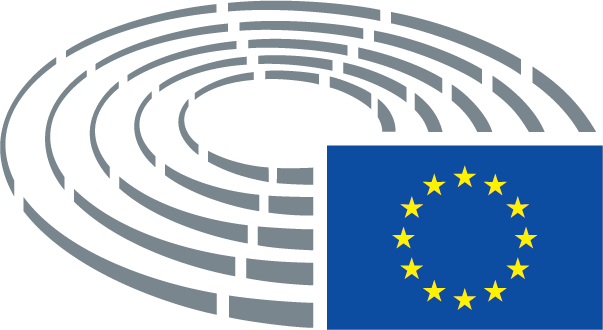 